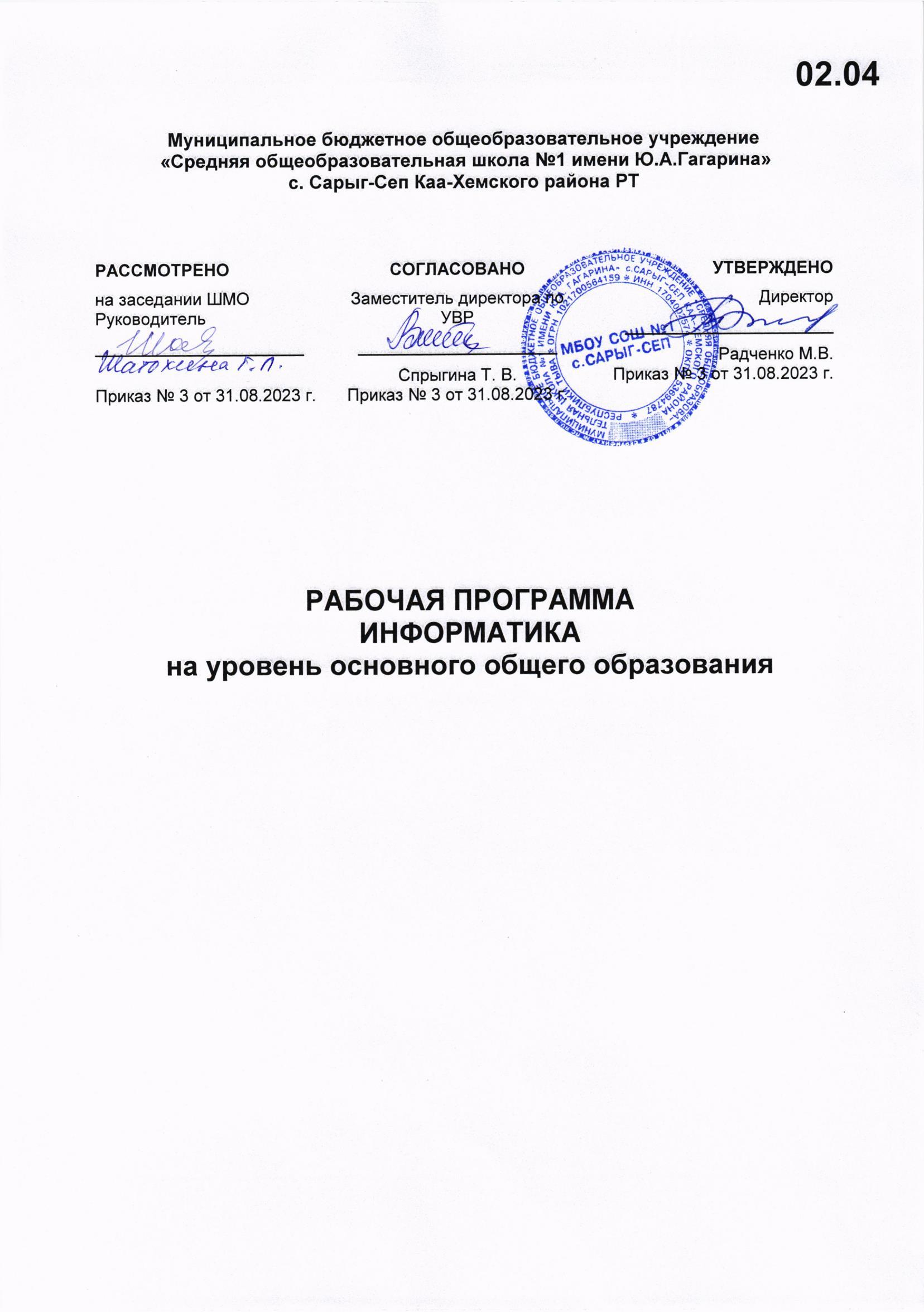 ПОЯСНИТЕЛЬНАЯЗАПИСКАПрограммапоинформатикенауровнеосновногообщегообразованиясоставленанаосноветребованийкрезультатамосвоенияосновнойобразовательной   программы   основногообщегообразования,представленныхвФГОС ООО,атакжефедеральнойрабочей программывоспитания.Программа по информатике даёт представление о целях, общей стратегииобучения, воспитания   и   развития   обучающихся   средствами   информатикинабазовомуровне,устанавливаетобязательноепредметноесодержание,предусматривает егоструктурированиепоразделамитемам.Программапоинформатикеопределяетколичественныеикачественныехарактеристикиучебногоматериаладлякаждогогодаизучения,втомчиследлясодержательногонаполненияразноговидаконтроля(промежуточнойаттестацииобучающихся,всероссийскихпроверочныхработ,государственнойитоговойаттестации).Программапоинформатикеявляетсяосновойдлясоставленияавторскихучебныхпрограмм,тематическогопланирования курсаучителем.Целямиизученияинформатикинауровнеосновногообщегообразованияявляются:формированиеосновмировоззрения,соответствующегосовременномууровнюразвитиянаукиинформатики,достижениямнаучно-техническогопрогресса  и    общественной    практики,    за    счёт    развития    представленийобинформациикаковажнейшемстратегическомресурсеразвитияличности,государства,общества,пониманияролиинформационныхпроцессов,информационных ресурсов и информационных технологий в условиях цифровойтрансформациимногихсфержизнисовременногообщества;обеспечениеусловий,способствующихразвитиюалгоритмическогомышления   как     необходимого    условия     профессиональной     деятельностивсовременноминформационномобществе,предполагающегоспособностьобучающегося разбивать сложные задачи на более простые подзадачи, сравниватьновые задачи с задачами, решёнными ранее, определять шаги для достижениярезультатаитакдалее;формированиеиразвитиекомпетенцийобучающихсявобластииспользованияинформационно-коммуникационныхтехнологий,втомчислезнаний,уменийинавыковработысинформацией,программирования,коммуникациивсовременныхцифровыхсредахвусловияхобеспеченияинформационнойбезопасностиличностиобучающегося;воспитаниеответственногои   избирательногоотношения   к   информациисучётомправовыхиэтическихаспектовеёраспространения,стремлениякпродолжениюобразованиявобластиинформационныхтехнологийисозидательнойдеятельностисприменениемсредствинформационныхтехнологий.Информатикавосновномобщемобразованииотражает:сущностьинформатикикакнаучнойдисциплины,изучающейзакономерностипротекания   и     возможности     автоматизации     информационных    процессоввразличныхсистемах;основные области применения информатики, прежде всего информационныетехнологии,управлениеисоциальную сферу;междисциплинарныйхарактеринформатикииинформационнойдеятельности.Изучение информатики оказывает существенное влияние на формированиемировоззренияобучающегося,егожизненнуюпозицию,закладываетосновыпониманияпринциповфункционированияииспользованияинформационныхтехнологий как необходимого инструмента практически любой деятельности иодногоизнаиболеезначимыхтехнологическихдостиженийсовременнойцивилизации.Многиепредметныезнанияиспособыдеятельности,освоенныеобучающимися при изучении информатики, находят применение как в рамкахобразовательногопроцессаприизучениидругихпредметныхобластей,такив иных жизненных ситуациях, становятся значимыми для формирования качествличности,тоестьориентированынаформированиеметапредметныхиличностныхрезультатовобучения.Основные   задачи   учебного   предмета «Информатика» –   сформироватьуобучающихся:понимание принципов устройства и функционирования объектов цифровогоокружения,представленияобисторииитенденцияхразвитияинформатикипериодацифровойтрансформациисовременногообщества;знания, умения   и   навыки   грамотной   постановки   задач, возникающихвпрактическойдеятельности,дляихрешенияспомощьюинформационныхтехнологий,уменияинавыкиформализованногоописанияпоставленныхзадач;базовые  знания    об    информационном    моделировании, в    том    числеоматематическоммоделировании;знание основных алгоритмических структур и умение применять эти знаниядляпостроения алгоритмоврешения задачпоихматематическиммоделям;умения и навыки составления простых программ по построенному алгоритмунаодномизязыковпрограммированиявысокогоуровня;умения и навыки эффективного использования основных типов прикладныхпрограмм(приложений)общегоназначенияиинформационныхсистемдля решения с их помощью практическихзадач, владение базовыми нормамиинформационнойэтикииправа, основами информационнойбезопасности;умение грамотно интерпретировать результатырешения практических задачспомощьюинформационныхтехнологий, применятьполученныерезультатывпрактическойдеятельности.Целиизадачиизученияинформатикинауровнеосновногообщегообразованияопределяютструктуруосновногосодержанияучебногопредметаввидеследующихчетырёхтематическихразделов:цифроваяграмотность;теоретическиеосновыинформатики;алгоритмы и программирование;информационныетехнологии.Общее число часов, рекомендованных для изучения информатики на базовомуровне,–136часа:в7классе–34часа(1часвнеделю),в8классе–34часа(1часвнеделю),в9классе–68часа(2часавнеделю).СОДЕРЖАНИЕОБУЧЕНИЯКЛАССЦифроваяграмотностьКомпьютер–универсальноеустройствообработкиданныхКомпьютер–   универсальное   вычислительное   устройство, работающеепопрограмме.Типыкомпьютеров:персональныекомпьютеры,встроенныекомпьютеры,суперкомпьютеры.Мобильныеустройства.Основныекомпонентыкомпьютераиихназначение.Процессор.Оперативнаяи долговременная память. Устройства ввода и вывода. Сенсорный ввод, датчикимобильныхустройств,средствабиометрическойаутентификации.Историяразвитиякомпьютеровипрограммногообеспечения.Поколениякомпьютеров.Современныетенденцииразвитиякомпьютеров.Суперкомпьютеры.Параллельныевычисления.Персональныйкомпьютер.Процессориегохарактеристики(тактоваячастота,разрядность).Оперативнаяпамять.Долговременнаяпамять.Устройствавводаи вывода. Объём хранимых данных (оперативная память компьютера, жёсткий итвердотельныйдиск, постоянная   память   смартфона) и   скорость   доступадляразличныхвидовносителей.Техникабезопасностииправилаработынакомпьютере.ПрограммыиданныеПрограммноеобеспечениекомпьютера.Прикладноепрограммноеобеспечение. Системное программное обеспечение. Системы программирования.Правоваяохранапрограммиданных.Бесплатныеиусловно-бесплатныепрограммы.Свободноепрограммноеобеспечение.Файлы и папки (каталоги). Принципы построения файловых систем. Полноеимяфайла(папки).Путькфайлу(папке).Работасфайламиикаталогамисредствамиоперационнойсистемы:создание,копирование,перемещение,переименование и удаление файлов и папок (каталогов). Типы файлов. Свойствафайлов.Характерныеразмерыфайловразличныхтипов(страницатекста,электроннаякнига,фотография,записьпесни,видеоклип,полнометражныйфильм).Архивацияданных.Использованиепрограмм-архиваторов.Файловыйменеджер.Поискфайловсредствамиоперационнойсистемы.Компьютерныевирусыидругиевредоносныепрограммы.   Программыдлязащиты отвирусов.КомпьютерныесетиОбъединение компьютеров в сеть. Сеть Интернет. Веб-страница, веб-сайт.Структураадресоввеб-ресурсов.Браузер.Поисковыесистемы.Поискинформациипо ключевым словам и по изображению. Достоверность информации, полученнойизИнтернета.Современныесервисыинтернет-коммуникаций.Сетевойэтикет,базовыенормыинформационнойэтикииправаприработевИнтернете.СтратегиибезопасногоповедениявИнтернете.ТеоретическиеосновыинформатикиИнформацияиинформационныепроцессыИнформация –одноизосновныхпонятийсовременнойнауки.Информациякаксведения,предназначенныедлявосприятиячеловеком,и информация как данные, которые могут быть обработаны автоматизированнойсистемой.Дискретностьданных.Возможностьописаниянепрерывныхобъектовипроцессовспомощью дискретныхданных.Информационныепроцессы–процессы,связанныесхранением,преобразованиемипередачейданных.ПредставлениеинформацииСимвол. Алфавит. Мощность алфавита. Разнообразие языков и алфавитов.Естественные и формальные языки. Алфавит текстов на русском языке. Двоичныйалфавит. Количество всевозможных слов (кодовых комбинаций) фиксированнойдлинывдвоичномалфавите.Преобразованиелюбогоалфавитакдвоичному.Количестворазличныхсловфиксированнойдлинывалфавитеопределённоймощности.Кодирование символов одного алфавита с помощью кодовых слов в другомалфавите,кодоваятаблица,декодирование.Двоичный код. Представление данных в компьютере как текстов в двоичномалфавите.Информационныйобъёмданных. Бит– минимальнаяединица количестваинформации – двоичный разряд. Единицы измерения информационного объёмаданных.Бит,байт,килобайт,мегабайт,гигабайт.Скоростьпередачиданных.Единицыскоростипередачиданных.Кодированиетекстов.Равномерныйкод.Неравномерныйкод.КодировкаASCII.Восьмибитныекодировки.ПонятиеокодировкахUNICODE.Декодированиесообщенийсиспользованиемравномерногоинеравномерногокода.Информационныйобъёмтекста.Искажениеинформацииприпередаче.Общее представление о цифровом представлении аудиовизуальных и другихнепрерывных данных.Кодированиецвета.Цветовыемодели.МодельRGB.Глубинакодирования.Палитра.Растровое	и	векторное	представление	изображений.	Пиксель.	Оценкаинформационногообъёмаграфическихданныхдля растровогоизображения.Кодированиезвука.Разрядностьичастотазаписи.Количествоканаловзаписи.Оценка	количественных	параметров,	связанных	с	представлением	ихранениемзвуковыхфайлов.ИнформационныетехнологииТекстовыедокументыТекстовыедокументыиихструктурныеэлементы(страница,абзац,строка,слово,символ).Текстовый	процессор	–	инструмент	создания,	редактирования	иформатированиятекстов.Правиланаборатекста.Редактированиетекста.Свойствасимволов.Шрифт.Типышрифтов(рубленые,сзасечками,моноширинные).Полужирноеикурсивноеначертание.Свойстваабзацев:границы,абзацныйотступ,интервал,выравнивание.Параметрыстраницы.Стилевоеформатирование.Структурирование	информации		с	помощью	списков	и	таблиц.Многоуровневыесписки.Добавлениетаблицвтекстовыедокументы.Вставкаизображенийвтекстовыедокументы.Обтеканиеизображенийтекстом.Включениевтекстовыйдокументдиаграмм,формул,нумерациистраниц,колонтитулов,ссылокидругихэлементов.Проверкаправописания.Расстановкапереносов.Голосовойвводтекста.Оптическоераспознаваниетекста.Компьютерныйперевод.ИспользованиесервисовИнтернетедляобработкитекста.КомпьютернаяграфикаЗнакомствосграфическимиредакторами.Растровыерисунки.Использованиеграфическихпримитивов.Операцииредактированияграфическихобъектов,втомчислецифровыхфотографий: изменение размера, обрезка, поворот, отражение, работа с областями(выделение,копирование,заливкацветом),коррекцияцвета,яркостииконтрастности.Векторная графика. Создание векторных рисунков встроенными средствамитекстовогопроцессораилидругихпрограмм(приложений).Добавлениевекторныхрисунковвдокументы.МультимедийныепрезентацииПодготовкамультимедийныхпрезентаций.Слайд.Добавлениенаслайдтекстаиизображений.Работаснесколькимислайдами.Добавлениенаслайдаудиовизуальныхданных.Анимация.Гиперссылки.КЛАССТеоретическиеосновыинформатикиСистемысчисленияНепозиционныеипозиционныесистемысчисления.Алфавит.Основание.Развёрнутаяформазаписичисла.Переводвдесятичнуюсистемучисел,записанныхвдругихсистемахсчисления.Римскаясистемасчисления.Двоичнаясистемасчисления.Переводцелыхчиселвпределахот0до1024в двоичную систему счисления. Восьмеричная система счисления. Перевод чиселизвосьмеричнойсистемывдвоичнуюидесятичнуюсистемыиобратно.Шестнадцатеричнаясистемасчисления.Переводчиселизшестнадцатеричнойсистемывдвоичную,восьмеричнуюи десятичнуюсистемыи обратно.Арифметическиеоперациивдвоичнойсистемесчисления.ЭлементыматематическойлогикиЛогическиевысказывания.Логическиезначениявысказываний.Элементарныеисоставныевысказывания.Логическиеоперации:«и»(конъюнкция,логическоеумножение),«или»(дизъюнкция,логическоесложение),«не»(логическоеотрицание).Приоритетлогическихопераций.Определениеистинностисоставноговысказывания,еслиизвестнызначенияистинностивходящихвнегоэлементарныхвысказываний.Логическиевыражения.Правилазаписилогическихвыражений.Построениетаблицистинностилогическихвыражений.Логическиеэлементы.Знакомствослогическимиосновамикомпьютера.АлгоритмыипрограммированиеИсполнителииалгоритмы. АлгоритмическиеконструкцииПонятиеалгоритма.Исполнителиалгоритмов.Алгоритмкакплануправленияисполнителем.Свойства алгоритма. Способы записиалгоритма (словесный, в виде блок-схемы,программа).Алгоритмическиеконструкции.Конструкция«следование».Линейныйалгоритм. Ограниченность линейных алгоритмов: невозможность предусмотретьзависимостьпоследовательностивыполняемыхдействийотисходныхданных.Конструкция«ветвление»:    полная    и    неполная    формы.    Выполнениеиневыполнениеусловия(истинностьиложностьвысказывания).Простыеисоставныеусловия.Конструкция«повторения»: циклы  с  заданным  числом  повторений,сусловиемвыполнения,спеременнойцикла.Разработка    для   формального    исполнителя     алгоритма, приводящегоктребуемомурезультатуприконкретныхисходныхданных.Разработканесложных алгоритмов с использованиемциклов иветвленийдля управленияформальнымиисполнителями,такимикакРобот,Черепашка,Чертёжник.Выполнение алгоритмов вручную и на компьютере. Синтаксические и логическиеошибки.Отказы.ЯзыкпрограммированияЯзыкпрограммирования(Python,C++,Паскаль,Java,C#,ШкольныйАлгоритмическийЯзык).Системапрограммирования:редактортекстапрограмм,транслятор,отладчик.Переменная:тип,имя,значение.Целые,вещественныеисимвольныепеременные.Операторприсваивания.Арифметическиевыраженияипорядокихвычисления.Операциисцелымичислами: целочисленноеделение, остатокот деления.Ветвления. Составные условия (запись логических выражений на изучаемомязыке программирования). Нахождение минимума и максимума из двух, трёх ичетырёхчисел.Решениеквадратногоуравнения,имеющеговещественныекорни.Диалоговая отладка программ: пошаговое выполнение, просмотр значенийвеличин,отладочныйвывод,выборточкиостанова.Цикл с условием. Алгоритм Евклида для нахождения наибольшего общегоделителядвух  натуральных  чисел.  Разбиение  записи  натурального  числав позиционной системе с основанием, меньшим или равным 10, на отдельныецифры.Цикл с переменной.Алгоритмы проверкиделимостиодного целого числанадругое,проверкинатуральногочисланапростоту.Обработкасимвольныхданных.Символьные(строковые)переменные.Посимвольная обработка строк. Подсчёт частоты появления символа в строке.Встроенныефункциидляобработкистрок.АнализалгоритмовОпределениевозможныхрезультатовработыалгоритмаприданноммножествевходныхданных,определениевозможныхвходныхданных,приводящихкданномурезультату.КЛАССЦифроваяграмотностьГлобальнаясетьИнтернетистратегиибезопасногоповедениявнейГлобальнаясетьИнтернет.IP-адресаузлов.Сетевоехранениеданных.Методыиндивидуального и коллективного размещения новой информации в Интернете.Большиеданные(интернет-данные,вчастностиданныесоциальныхсетей).Понятиеобинформационнойбезопасности.Угрозыинформационнойбезопасностиприработевглобальнойсетииметодыпротиводействияим.Правилабезопаснойаутентификации.ЗащиталичнойинформациивИнтернете.БезопасныестратегииповедениявИнтернете.Предупреждениевовлечениявдеструктивныеикриминальныеформысетевойактивности(кибербуллинг,фишингидругиеформы).РаботавинформационномпространствеВидыдеятельностивИнтернете.интернет-сервисы:коммуникационныесервисы (почтовая служба, видео-конференц-связь и другие), справочные службы(карты,расписанияидругие),поисковыеслужбы,службыобновленияпрограммного обеспечения и другие службы. Сервисы государственных услуг.Облачныехранилищаданных.Средствасовместнойразработкидокументов(онлайн-офисы).Программноеобеспечениекаквеб-сервис:онлайновыетекстовыеиграфическиередакторы,среды разработкипрограмм.ТеоретическиеосновыинформатикиМоделированиекакметодпознанияМодель.Задачи,решаемыеспомощьюмоделирования.Классификациимоделей. Материальные (натурные) и информационные модели. Непрерывные идискретныемодели.Имитационныемодели.Игровыемодели.Оценкаадекватности моделимоделируемомуобъектуицеляммоделирования.Табличныемодели.Таблицакакпредставлениеотношения.Базы данных. Отбор в таблице строк, удовлетворяющих заданному условию.Граф.Вершина,ребро,путь.Ориентированныеинеориентированныеграфы.Длина (вес) ребра. Весовая матрица графа. Длина пути между вершинами графа.Поиск оптимального пути в графе. Начальная вершина (источник) и конечнаявершина   (сток)    в   ориентированном   графе.   Вычисление   количества   путейвнаправленномациклическомграфе.Дерево. Корень, вершина (узел), лист, ребро (дуга) дерева. Высота дерева.Поддерево.Примерыиспользованиядеревьев.Переборвариантовспомощьюдерева.Понятиематематическоймодели.Задачи,решаемыеспомощьюматематического(компьютерного)моделирования.Отличиематематическоймоделиотнатурноймоделииотсловесного(литературного)описанияобъекта.Этапыкомпьютерногомоделирования:постановказадачи,построениематематическоймодели,программнаяреализация,тестирование,проведениекомпьютерногоэксперимента, анализегорезультатов,уточнениемодели.АлгоритмыипрограммированиеРазработкаалгоритмовипрограммРазбиение   задачи   на   подзадачи.   Составление   алгоритмов   и   программс   использованием   ветвлений,циклов    и     вспомогательных    алгоритмовдляуправленияисполнителемРоботилидругимиисполнителями,такими какЧерепашка,Чертёжникидругими.Табличныевеличины(массивы).Одномерныемассивы.Составлениеиотладкапрограмм,реализующихтиповыеалгоритмыобработкиодномерныхчисловыхмассивов,наодномизязыковпрограммирования(Python,C++,Паскаль,Java,C#,ШкольныйАлгоритмическийЯзык):заполнениечисловогомассиваслучайнымичислами,всоответствиисформулойилипутёмвводачисел,нахождениесуммыэлементовмассива,линейныйпоискзаданногозначенияв массиве,подсчётэлементов массива,удовлетворяющихзаданному условию,нахождениеминимального(максимального)элементамассива.Сортировкамассива.Обработкапотокаданных:вычислениеколичества,суммы,среднегоарифметического,минимальногоимаксимальногозначенияэлементовпоследовательности,удовлетворяющихзаданномуусловию.УправлениеУправление.Сигнал.Обратнаясвязь.Получениесигналовотцифровыхдатчиков (касания, расстояния, света, звука и другого). Примеры использованияпринципаобратнойсвязивсистемахуправлениятехническимиустройствамиспомощью датчиков,втомчислевробототехнике.Примеры  роботизированных   систем (система    управления    движениемвтранспортнойсистеме,сварочнаялинияавтозавода,автоматизированноеуправлениеотоплениядома,автономнаясистемауправлениятранспортнымсредствомидругиесистемы).ИнформационныетехнологииЭлектронныетаблицыПонятиеобэлектронныхтаблицах.Типыданныхвячейкахэлектроннойтаблицы.Редактированиеиформатированиетаблиц.   Встроенные   функциидляпоискамаксимума,минимума,суммыисреднегоарифметического.Сортировкаданныхввыделенномдиапазоне.Построениедиаграмм(гистограмма,круговая диаграмма,точечнаядиаграмма).Выбортипадиаграммы.Преобразованиеформулприкопировании.Относительная,абсолютнаяисмешаннаяадресация.Условныевычислениявэлектронныхтаблицах.Суммированиеиподсчётзначений, отвечающих заданному условию. Обработка больших наборов данных.Численноемоделированиевэлектронныхтаблицах.ИнформационныетехнологиивсовременномобществеРольинформационныхтехнологийвразвитииэкономикимира,страны,региона.Открытыеобразовательныересурсы.Профессии, связанные с информатикой и информационными технологиями:веб-дизайнер, программист, разработчик мобильных приложений, тестировщик,архитекторпрограммногообеспечения,специалистпоанализуданных,системныйадминистратор.ПЛАНИРУЕМЫЕРЕЗУЛЬТАТЫОСВОЕНИЯПРОГРАММЫПО ИНФОРМАТИКЕ НА УРОВНЕ ОСНОВНОГО ОБЩЕГООБРАЗОВАНИЯИзучение информатики на уровне основного общего образования направленонадостижениеобучающимисяличностных,метапредметныхипредметныхрезультатовосвоениясодержанияучебногопредмета.ЛИЧНОСТНЫЕРЕЗУЛЬТАТЫЛичностныерезультатыимеютнаправленностьнарешениезадачвоспитания,развитияи социализации обучающихся средствами учебногопредмета.Врезультатеизученияинформатикинауровнеосновногообщегообразованияу   обучающегося   будут   сформированы   следующие    личностные   результатывчасти:патриотическоговоспитания:ценностноеотношениекотечественномукультурному,историческомуинаучномунаследию,пониманиезначенияинформатикикакнаукивжизнисовременногообщества,владениедостовернойинформациейопередовыхмировыхиотечественныхдостиженияхвобластиинформатикииинформационных технологий, заинтересованность в научных знаниях о цифровойтрансформациисовременногообщества;духовно-нравственноговоспитания:ориентациянаморальныеценностиинормывситуацияхнравственноговыбора, готовность оценивать своё поведение и поступки, а также поведение ипоступкидругихлюдейспозициинравственныхиправовыхнормсучётомосознанияпоследствийпоступков,активное неприятие асоциальных поступков,втомчислевИнтернете;гражданскоговоспитания:представлениеосоциальныхнормахиправилахмежличностныхотношенийвколлективе,втомчислевсоциальныхсообществах,соблюдениеправилбезопасности,втомчисленавыковбезопасногоповедениявинтернет-среде,готовность к разнообразной совместной деятельности при выполнении учебных,познавательных     задач,      создании      учебных      проектов,      стремлениеквзаимопониманиюивзаимопомощивпроцессеэтойучебнойдеятельности,готовностьоцениватьсвоё поведение ипоступкисвоих товарищейс позициинравственныхиправовыхнорм сучётом осознанияпоследствийпоступков;ценностейнаучногопознания:сформированностьмировоззренческихпредставленийобинформации,информационныхпроцессахиинформационныхтехнологиях,соответствующихсовременному уровню развития науки и общественной практики и составляющихбазовуюосновудляпониманиясущностинаучнойкартинымира;интерескобучениюипознанию,любознательность,готовностьиспособностьксамообразованию,осознанномувыборунаправленности   иуровняобучениявдальнейшем;овладение основными навыками исследовательской деятельности, установкана осмысление опыта, наблюдений, поступков и стремление совершенствоватьпути достиженияиндивидуальногои коллективногоблагополучия;сформированностьинформационнойкультуры,втомчисленавыковсамостоятельнойработысучебнымитекстами,справочнойлитературой,разнообразнымисредствамиинформационныхтехнологий,атакжеумениясамостоятельноопределятьцелисвоегообучения,ставитьиформулироватьдлясебяновыезадачивучёбеипознавательнойдеятельности,развиватьмотивыиинтересысвоейпознавательнойдеятельности;формированиякультурыздоровья:осознаниеценностижизни,ответственноеотношениексвоему здоровью,установка на здоровый образ жизни, в том числе и за счёт освоения и соблюдениятребованийбезопаснойэксплуатациисредствинформационныхикоммуникационныхтехнологий;трудовоговоспитания:интерескпрактическомуизучениюпрофессийитрудавсферахпрофессиональнойдеятельности,связанныхсинформатикой,программированиемиинформационнымитехнологиями,основанныминадостиженияхнаукиинформатикиинаучно-техническогопрогресса;осознанныйвыбори  построение  индивидуальной  траекторииобразования и жизненных планов с учётом личных и общественных интересов ипотребностей;экологическоговоспитания:осознаниеглобальногохарактераэкологическихпроблемипутейихрешения,втомчислесучётомвозможностейинформационныхикоммуникационныхтехнологий;адаптацииобучающегосякизменяющимсяусловиямсоциальнойиприроднойсреды:освоение обучающимися социального опыта, основных социальных ролей,соответствующих ведущей деятельности возраста, норм и правил общественногоповедения,формсоциальнойжизнивгруппахисообществах,втомчислесуществующихввиртуальномпространстве.МЕТАПРЕДМЕТНЫЕРЕЗУЛЬТАТЫМетапредметные результаты освоения программы по информатике отражаютовладениеуниверсальнымиучебнымидействиями–познавательными,коммуникативными,регулятивными.ПознавательныеуниверсальныеучебныедействияБазовыелогическиедействия:умение определять понятия, создавать обобщения, устанавливать аналогии,классифицировать,самостоятельно     выбирать    основания    и    критериидляклассификации,устанавливатьпричинно-следственныесвязи,строитьлогические рассуждения,делатьумозаключения(индуктивные,дедуктивные ипоаналогии)ивыводы;умение создавать, применять и преобразовывать знаки и символы, модели исхемыдлярешенияучебныхипознавательныхзадач;самостоятельновыбиратьспособрешенияучебнойзадачи(сравниватьнескольковариантоврешения,выбиратьнаиболееподходящийсучётомсамостоятельновыделенныхкритериев).Базовыеисследовательскиедействия:формулироватьвопросы,фиксирующиеразрывмеждуреальнымижелательнымсостояниемситуации,объекта,исамостоятельноустанавливатьискомоеиданное;оцениватьнаприменимостьидостоверностьинформацию,полученнуювходеисследования;прогнозировать возможное дальнейшее развитие процессов, событий и ихпоследствияваналогичныхилисходныхситуациях,атакжевыдвигатьпредположения обихразвитиивновыхусловияхиконтекстах.Работасинформацией:выявлятьдефицитинформации,данных,необходимыхдлярешенияпоставленнойзадачи;применять различные методы, инструменты и запросы при поиске и отбореинформации или данных из источников с учётом предложенной учебной задачи изаданныхкритериев;выбирать,анализировать,систематизироватьиинтерпретироватьинформациюразличныхвидовиформпредставления;самостоятельно выбирать оптимальную форму представления информации ииллюстрироватьрешаемыезадачинесложнымисхемами,диаграммами,инойграфикойиихкомбинациями;оценивать надёжность информации по критериям, предложенным учителемилисформулированнымсамостоятельно;эффективнозапоминатьисистематизироватьинформацию.КоммуникативныеуниверсальныеучебныедействияОбщение:сопоставлятьсвоисужденияссуждениямидругихучастниковдиалога,обнаруживатьразличиеисходствопозиций;публичнопредставлятьрезультатывыполненногоопыта(эксперимента,исследования,проекта);самостоятельно выбирать формат выступления с учётом задач презентации иособенностей аудитории и в соответствии с ним составлять устные и письменныетекстысиспользованиемиллюстративныхматериалов.Совместнаядеятельность(сотрудничество):пониматьииспользоватьпреимуществакоманднойииндивидуальнойработыпри решении конкретной проблемы, в том числе при создании информационногопродукта;приниматьцельсовместнойинформационнойдеятельностипосбору,обработке, передаче, формализации информации, коллективно строить действияпоеёдостижению:распределятьроли,договариваться,обсуждатьпроцессирезультат совместнойработы;выполнятьсвоючастьработысинформациейилиинформационнымпродуктом,достигаякачественногорезультатапосвоемунаправлениюикоординируясвоидействиясдругимичленамикоманды;оценивать  качество  своего   вклада   в   общий   информационныйпродуктпокритериям,самостоятельносформулированнымучастникамивзаимодействия;сравниватьрезультатысисходнойзадачейивкладкаждогочленакомандывдостижениерезультатов,разделятьсферуответственностиипроявлятьготовностькпредоставлению отчётапередгруппой.РегулятивныеуниверсальныеучебныедействияСамоорганизация:выявлять	в	жизненных	и	учебных	ситуациях	проблемы,	требующиерешения;ориентироваться	в	различных	подходах	к	принятию	решений(индивидуальноепринятиерешений,принятиерешенийвгруппе);самостоятельно	составлять	алгоритм	решения	задачи	(или	его	часть),выбирать	способ	решения	учебной	задачи	с	учётом	имеющихся	ресурсови собственных возможностей, аргументировать предлагаемые варианты решений;составлятьпландействий(планреализациинамеченногоалгоритмарешения),корректироватьпредложенныйалгоритмсучётом   полученияновыхзнанийобизучаемомобъекте;делать	выбор	в	условиях	противоречивой	информации	и	братьответственностьзарешение.Самоконтроль(рефлексия):владетьспособамисамоконтроля,самомотивацииирефлексии;давать оценкуситуации и предлагать план еёизменения;учитыватьконтекстипредвидетьтрудности,которыемогутвозникнутьприрешенииучебнойзадачи,адаптироватьрешениекменяющимсяобстоятельствам;объяснятьпричиныдостижения(недостижения)результатовинформационнойдеятельности,даватьоценкуприобретённомуопыту,уметьнаходитьпозитивноевпроизошедшейситуации;вноситькоррективывдеятельностьнаосновеновыхобстоятельств,изменившихсяситуаций,установленныхошибок,возникшихтрудностей;оцениватьсоответствиерезультатацелииусловиям.Эмоциональныйинтеллект:ставитьсебянаместодругогочеловека,пониматьмотивыинамерениядругого;Принятиесебяидругих:осознаватьневозможностьконтролироватьвсёвокругдажевусловияхоткрытогодоступаклюбымобъёмаминформации.ПРЕДМЕТНЫЕРЕЗУЛЬТАТЫКконцуобученияв7классеуобучающегосябудутсформированыследующиеумения:пояснятьнапримерахсмыслпонятий«информация»,«информационныйпроцесс»,«обработкаинформации»,«хранениеинформации»,«передачаинформации»;кодироватьидекодироватьсообщенияпозаданнымправилам,демонстрироватьпониманиеосновныхпринциповкодированияинформацииразличнойприроды(текстовой,графической,аудио);сравниватьдлинысообщений,записанныхвразличныхалфавитах,оперироватьединицамиизмеренияинформационногообъёмаискоростипередачиданных;оценивать и сравнивать размеры текстовых, графических, звуковых файлов ивидеофайлов;приводитьпримерысовременныхустройствхраненияипередачиинформации,сравниватьихколичественныехарактеристики;выделятьосновныеэтапывисторииипониматьтенденцииразвитиякомпьютеровипрограммногообеспечения;получатьииспользоватьинформациюохарактеристикахперсональногокомпьютераиегоосновныхэлементах(процессор,оперативнаяпамять,долговременнаяпамять,устройстваввода-вывода);соотноситьхарактеристикикомпьютерасзадачами,решаемымисегопомощью;ориентироваться в иерархической структуре файловой системы (записыватьполное имя файла (каталога), путь к файлу (каталогу) по имеющемуся описаниюфайловойструктурынекоторогоинформационногоносителя);работать с файловой системой персонального компьютера с использованиемграфическогоинтерфейса,аименно:создавать,копировать,перемещать,переименовывать,удалятьиархивироватьфайлыикаталоги,использоватьантивируснуюпрограмму;представлятьрезультатысвоейдеятельностиввидеструктурированныхиллюстрированных документов,мультимедийныхпрезентаций;искатьинформациювИнтернете(втом   числе, поключевым   словам,по изображению), критически относиться к найденной информации, осознаваяопасностьдляличностииобществараспространениявредоноснойинформации,втомчислеэкстремистскогоитеррористическогохарактера;пониматьструктуруадресоввеб-ресурсов;использоватьсовременныесервисыинтернет-коммуникаций;соблюдатьтребованиябезопаснойэксплуатациитехническихсредствинформационных и коммуникационных технологий, соблюдать сетевой этикет,базовыенормыинформационнойэтикииправаприработесприложениямина любых устройствах и вИнтернете, выбирать безопасныестратегии поведениявсети;применятьметодыпрофилактикинегативноговлияниясредствинформационныхикоммуникационныхтехнологийназдоровьепользователя.Кконцуобученияв8классеуобучающегосябудутсформированыследующиеумения:пояснять на примерахразличия между позиционными и непозиционнымисистемамисчисления;записывать и сравнивать целые числа от 0 до 1024 в различных позиционныхсистемахсчисления(соснованиями2,8,16),выполнятьарифметическиеоперациинадними;раскрывать  смысл  понятий «высказывание», «логическая  операция»,«логическоевыражение»;записыватьлогическиевыражениясиспользованиемдизъюнкции,конъюнкции и отрицания, определять истинность логических выражений, еслиизвестны значения истинности входящих в него переменных, строить таблицыистинностидлялогическихвыражений;раскрыватьсмыслпонятий«исполнитель»,«алгоритм»,«программа»,понимаяразницумеждуупотреблениемэтихтерминоввобыденнойречиивинформатике;описыватьалгоритмрешениязадачиразличнымиспособами,в томчислеввидеблок-схемы;составлять,выполнятьвручнуюинакомпьютеренесложныеалгоритмыс использованием ветвлений и циклов для управления исполнителями, такими какРобот,Черепашка,Чертёжник;использоватьконстантыипеременныеразличныхтипов(числовых,логических,символьных),атакжесодержащиеихвыражения,использоватьоператорприсваивания;использовать   при   разработкепрограмм   логическиезначения, операцииивыражениясними;анализироватьпредложенныеалгоритмы,втомчислеопределять,какиерезультатывозможныпризаданноммножествеисходныхзначений;создавать и отлаживать программы на одном из языков программирования(Python,C++,Паскаль,Java,C#,ШкольныйАлгоритмическийЯзык),реализующиенесложные алгоритмы обработки числовых данных с использованием циклов иветвлений,втомчислереализующиепроверкуделимостиодногоцелогочислана   другое,    проверку   натурального   числа   на   простоту,    выделения   цифризнатуральногочисла.Кконцуобученияв9классеуобучающегосябудутсформированыследующиеумения:разбивать     задачи     на     подзадачи, составлять, выполнять     вручнуюи на компьютере несложные алгоритмы с использованием ветвлений, циклов ивспомогательных алгоритмов для управления исполнителями, такими как Робот,Черепашка,Чертёжник;составлятьиотлаживатьпрограммы,реализующиетиповыеалгоритмыобработки числовых последовательностей или одномерных числовых массивов(поиск максимумов, минимумов, суммы или количества элементов с заданнымисвойствами) на одном из языков программирования (Python, C++, Паскаль, Java,C#,ШкольныйАлгоритмическийЯзык);раскрыватьсмыслпонятий«модель»,«моделирование»,определятьвидымоделей,оцениватьадекватностьмоделимоделируемомуобъектуицеляммоделирования;использовать  графы  и  деревья  для  моделирования  систем  сетевойи иерархическойструктуры,находитькратчайшийпутьвграфе;выбиратьспособпредставленияданныхвсоответствииспоставленнойзадачей(таблицы,схемы,графики,диаграммы)сиспользованиемсоответствующихпрограммныхсредствобработкиданных;использовать электронные таблицы для обработки, анализа и визуализациичисловыхданных,втомчислесвыделениемдиапазонатаблицыиупорядочиванием(сортировкой)егоэлементов;создаватьиприменятьвэлектронныхтаблицахформулыдлярасчётовсиспользованиемвстроенныхарифметическихфункций(суммированиеиподсчётзначений,отвечающихзаданномуусловию,среднееарифметическое,поискмаксимальногоиминимальногозначения),абсолютной,относительной,смешаннойадресации;использоватьэлектронныетаблицыдлячисленногомоделированиявпростыхзадачахизразныхпредметныхобластей;использоватьсовременныеинтернет-сервисы(втомчислекоммуникационныесервисы,облачныехранилищаданных,онлайн-программы(текстовыеиграфическиередакторы,средыразработки))вучебнойиповседневнойдеятельности;приводить примеры использования геоинформационных сервисов, сервисовгосударственныхуслуг,образовательныхсервисовИнтернетавучебнойиповседневнойдеятельности;использоватьразличныесредствазащитыотвредоносногопрограммногообеспечения,защищатьперсональнуюинформациюотнесанкционированногодоступаиегопоследствий(разглашения,подмены,утратыданных)сучётомосновных технологических и социально-психологических аспектов использованиясети Интернет (сетевая анонимность, цифровой след, аутентичность субъектов иресурсов,опасностьвредоносногокода);распознаватьпопыткиипредупреждатьвовлечениесебяиокружающихвдеструктивныеикриминальныеформысетевойактивности(втомчислекибербуллинг,фишинг).ТЕМАТИЧЕСКОЕПЛАНИРОВАНИЕКЛАСС1Предлагаемыйвпрограммепоинформатикепереченьпрактическихработ носитрекомендательныйхарактер.КЛАССКЛАССПОУРОЧНОЕ ПЛАНИРОВАНИЕ 7 КЛАСС8 КЛАСС9 КЛАССУЧЕБНО-МЕТОДИЧЕСКОЕ ОБЕСПЕЧЕНИЕ ОБРАЗОВАТЕЛЬНОГО ПРОЦЕССАОБЯЗАТЕЛЬНЫЕ УЧЕБНЫЕ МАТЕРИАЛЫ ДЛЯ УЧЕНИКА​‌• Информатика, 7 класс/ Семакин И. Г., Хеннер Е. К., Акционерное общество «Издательство «Просвещение»
• Информатика, 8 класс/ Семакин И. Г., Хеннер Е. К., Акционерное общество «Издательство «Просвещение»
• Информатика, 9 класс/ Семакин И. Г., Хеннер Е. К., Акционерное общество «Издательство «Просвещение»‌​​‌‌​МЕТОДИЧЕСКИЕ МАТЕРИАЛЫ ДЛЯ УЧИТЕЛЯ​‌​‌• Информатика, 7 класс/ Семакин И. Г., Хеннер Е. К., Акционерное общество «Издательство «Просвещение»
• Информатика, 8 класс/ Семакин И. Г., Хеннер Е. К., Акционерное общество «Издательство «Просвещение»
• Информатика, 9 класс/ Семакин И. Г., Хеннер Е. К., Акционерное общество «Издательство «Просвещение»
• Информатика (базовый уровень). Реализация ФГОС основного общего образования: методическое пособие для учителя / И. Г. Семакин. – М.: ФГБНУ «Институт стратегии развития образования РАО»‌​ЦИФРОВЫЕ ОБРАЗОВАТЕЛЬНЫЕ РЕСУРСЫ И РЕСУРСЫ СЕТИ ИНТЕРНЕТ№п/пНаименованиеразделов и темучебногопредметаКоличествочасовПрограммноесодержаниеОсновныевидыдеятельностиобучающихсяРаздел1.ЦифроваяграмотностьРаздел1.ЦифроваяграмотностьРаздел1.ЦифроваяграмотностьРаздел1.ЦифроваяграмотностьРаздел1.Цифроваяграмотность1.1Компьютер–2Компьютер–универсальноеРаскрыватьсмыслизучаемыхпонятий.универсальноевычислительноеустройство,Анализироватьустройстваустройствообработкиработающеепопрограмме.компьютерасточкизренияданныхТипыкомпьютеров:персональныеорганизациипроцедурввода,компьютеры,встроенныехранения,обработки,выводаикомпьютеры,суперкомпьютеры.передачиинформации.Мобильныеустройства.АнализироватьинформациюОсновныекомпонентыкомпьютераи(сигналыоготовностиинеполадке)ихназначение.Процессор.привключениикомпьютера.ОперативнаяидолговременнаяИзучатьинформациюпамять.Устройствавводаивывода.охарактеристикахкомпьютера.Сенсорныйввод,датчикимобильныхИсследоватьисториюразвитияустройств,средствабиометрическойкомпьютеровипрограммногоаутентификации.обеспечения,современныетенденцииИсторияразвитиякомпьютеровиразвитиякомпьютеровипрограммногообеспечения.суперкомпьютеров.Поколениякомпьютеров.ОбсуждатьправилатехникиСовременныетенденцииразвитиябезопасностииправилработыкомпьютеров.Суперкомпьютеры.накомпьютере.Параллельные вычисления.Персональный компьютер.Процессориегохарактеристики(тактовая частота, разрядность).Оперативнаяпамять.Долговременнаяпамять.Устройстваввода и вывода. Объём хранимыхданных(оперативнаяпамятькомпьютера,жёсткийитвердотельныйдиск,постояннаяпамять смартфона) и скоростьдоступа для различных видовносителей.ТехникабезопасностииправилаработынакомпьютереПрактическиеработы1:1.Включениекомпьютераиполучениеинформацииоегохарактеристиках1.2Программыи данные4Программное обеспечениекомпьютера. Прикладноепрограммноеобеспечение.Системное программноеобеспечение.Системыпрограммирования.Правоваяохранапрограмм и данных. Бесплатные иусловно-бесплатныепрограммы.Свободноепрограммноеобеспечение.Раскрыватьсмыслизучаемыхпонятий.Изучатьвопросыправовойохраныпрограммиданных.Определятьпрограммныесредства,необходимые для осуществленияинформационныхпроцессовприрешениизадач.Определятьосновныехарактеристикиоперационнойсистемы.Файлыипапки(каталоги).Принципы построения файловыхсистем.Полноеимяфайла(папки).Путь к файлу(папке).Работасфайламиикаталогамисредствамиоперационнойсистемы:создание,копирование,перемещение,переименованиеиудалениефайлови папок (каталогов). Типы файлов.Свойства файлов. Характерныеразмерыфайловразличныхтипов(страницатекста,электроннаякнига,фотография,записьпесни,видеоклип,полнометражныйфильм).Архивация данных. Использованиепрограмм-архиваторов. Файловыйменеджер. Поиск файлов средствамиоперационнойсистемы.Компьютерные вирусы и другиевредоносныепрограммы.ПрограммыдлязащитыотвирусовОперировать компьютернымиинформационнымиобъектамив наглядно-графическоминтерфейсе.Выполнятьосновныеоперациисфайламиипапками.Оценивать размеры файлов,подготовленных с использованиемразличныхустройстввводаинформации(клавиатуры,сканера,микрофона,фотокамеры,видеокамеры).Использоватьпрограммы-архиваторы.Осуществлять защитуинформацииоткомпьютерныхвирусовспомощьюантивирусныхпрограмм.Планироватьисоздаватьличноеинформационное пространство.Практическиеработы:Выполнениеосновныхоперацийсфайламиипапками.Сравнение размеров текстовых,графических,звуковыхивидеофайлов.Изучение элементов интерфейсаиспользуемойоперационнойсистемы.Использованиепрограммы-архиватора.5.Защитаинформацииот компьютерных вирусов с помощьюантивирусныхпрограмм1.3.Компьютерныесети2Объединениекомпьютероввсеть.Сеть Интернет. Веб-страница,веб-сайт.Структураадресоввеб-ресурсов.Браузер.Поисковыесистемы.Поиск информациипоключевымсловамипоизображению.Достоверностьинформации,полученнойизИнтернета.Современные сервисы интернет-коммуникаций.Сетевой этикет, базовые нормыинформационнойэтикии правапри работе в Интернете. СтратегиибезопасногоповедениявИнтернетеРаскрыватьсмыслизучаемыхпонятий.Осуществлятьпоискинформациипоключевымсловамипоизображению.Проверятьдостоверностьинформации,найденной всетиИнтернет.Восстанавливатьадресвеб-ресурсаизимеющихсяфрагментов.Осуществлять взаимодействиепосредствомэлектроннойпочты,видео-конференц-связи.Изучатьсетевойэтикет.Исследоватьстратегиибезопасногоповедения в ИнтернетеПрактическиеработы:Поискинформациипоключевымсловамипоизображению.Использованиесервисовинтернет-коммуникацийИтогопоразделуИтогопоразделу8Раздел2.ТеоретическиеосновыинформатикиРаздел2.ТеоретическиеосновыинформатикиРаздел2.ТеоретическиеосновыинформатикиРаздел2.ТеоретическиеосновыинформатикиРаздел2.Теоретическиеосновыинформатики2.1Информацияиинформационныепроцессы2Информация– одноизосновныхпонятийсовременной науки.Информациякаксведения,Раскрыватьсмыслизучаемыхпонятий.Оценивать информацию с позиции еёсвойств(актуальность,достоверность,предназначенныедлявосприятиячеловеком,иинформация какданные, которые могут бытьобработаны автоматизированнойсистемой.Дискретностьданных.Возможностьописания непрерывных объектов ипроцессов с помощью дискретныхданных.Информационныепроцессы–процессы,связанныесхранением,преобразованиемипередачейданныхполнотаидр.).Изучать возможность описаниянепрерывныхобъектовипроцессовспомощьюдискретныхданных.Выделятьинформационнуюсоставляющуюпроцессоввбиологических,техническихисоциальныхсистемах.Оценивать числовые параметрыинформационныхпроцессов(объёмпамяти, необходимой для храненияинформации;скоростьпередачи2.2Представлениеинформации9Символ.Алфавит. Мощностьалфавита. Разнообразие языков иалфавитов.Естественныеиформальныеязыки.Алфавиттекстовнарусскомязыке.Двоичныйалфавит. Количество всевозможныхслов(кодовыхкомбинаций)фиксированной длины в двоичномалфавите. Преобразование любогоалфавитакдвоичному.Количестворазличных слов фиксированнойдлины в алфавите определённоймощности.КодированиесимволоводногоалфавитаспомощьюкодовыхсловРаскрыватьсмыслизучаемыхпонятий.Приводитьпримерыкодированиясиспользованиемразличныхалфавитов,встречающихсявжизни.Кодироватьидекодироватьсообщенияпо известным правилам кодирования.Определять количество различныхсимволов,которыемогут бытьзакодированыспомощьюдвоичногокодафиксированнойдлины(разрядности).Определятьразрядностьдвоичногокода,необходимогодлякодированиявсехсимволовалфавитазаданноймощности.вдругомалфавите,кодоваятаблица,декодирование.Двоичный код. Представлениеданныхвкомпьютерекактекстоввдвоичномалфавите.Информационныйобъёмданных.Бит–минимальнаяединицаколичества информации – двоичныйразряд.Единицыизмеренияинформационногообъёмаданных.Бит,байт,килобайт,мегабайт,гигабайт.Скорость передачи данных. Единицыскорости передачиданных.Кодирование текстов. Равномерныйкод.Неравномерныйкод.КодировкаASCII. Восьмибитныекодировки.ПонятиеокодировкахUNICODE.Декодированиесообщенийсиспользованиемравномерногоинеравномерногокода.Информационныйобъёмтекста.Искажение информации припередаче.Общеепредставлениеоцифровомпредставленииаудиовизуальныхидругихнепрерывныхданных.Подсчитывать количество текстовданной длины в данном алфавите.Оперироватьединицамиизмеренияколичества информации (бит, байт,килобайт, мегабайт, гигабайт)искоростипередачиданных.Кодироватьидекодироватьтекстовуюинформациюсиспользованиемкодовыхтаблиц.Вычислятьинформационныйобъёмтекставзаданнойкодировке.Оценивать информационный объёмграфическихданныхдлярастровогоизображения.Определятьобъёмпамяти,необходимыйдляпредставленияихранения звукового файлаПрактическиеработы:Определениекодасимволавразныхкодировкахв текстовомпроцессоре.ОпределениекодацветавпалитреRGBвграфическомредакторе.Сохранение растровогографическогоизображениявразныхформатах.Записьзвуковыхфайловсразличнымкачеством звучанияКодирование цвета. Цветовыемодели.МодельRGB.Глубинакодирования.Палитра.Растровоеивекторноепредставлениеизображений.Пиксель.Оценкаинформационногообъёмаграфическихданныхдлярастровогоизображения.Кодирование звука. Разрядность ичастотазаписи.Количествоканаловзаписи.Оценкаколичественныхпараметров,связанныхспредставлениемихранениемзвуковыхфайлов(глубиной кодирования и частотойдискретизации)ИтогопоразделуИтогопоразделу11Раздел3.ИнформационныетехнологииРаздел3.ИнформационныетехнологииРаздел3.ИнформационныетехнологииРаздел3.ИнформационныетехнологииРаздел3.Информационныетехнологии3.1Текстовыедокументы6Текстовыедокументыиихструктурныеэлементы(страница,абзац, строка, слово, символ).Текстовыйпроцессор–инструментсоздания,редактированияиформатирования текстов. Правиланаборатекста. Редактированиетекста.Свойствасимволов.Шрифт.Типышрифтов(рубленые,сзасечками,моноширинные).Полужирноеикурсивноеначертание.Раскрыватьсмыслизучаемыхпонятий.Анализировать пользовательскийинтерфейс применяемогопрограммногосредствавработес текстовыми документами.Определять условия и возможностиприменения программного средствадлярешениятиповыхзадачвработестекстовымидокументами.Выявлятьобщееиразличиявразныхпрограммныхпродуктах,Свойстваабзацев:границы,абзацныйотступ, интервал, выравнивание.Параметрыстраницы.Стилевоеформатирование.Структурированиеинформацииспомощьюспискови таблиц.Многоуровневыесписки.Добавлениетаблиц втекстовыедокументы.Вставка изображений в текстовыедокументы.Обтеканиеизображенийтекстом. Включение в текстовыйдокументдиаграмм,формул,нумерации страниц, колонтитулов,ссылок идругихэлементов.Проверкаправописания.Расстановкапереносов.Голосовойвводтекста.Оптическоераспознаваниетекста.Компьютерный перевод.ИспользованиесервисовИнтернетедляобработкитекстапредназначенныхдлярешенияодногокласса задач в работе с текстовымидокументами.Создаватьиредактироватьтекстовыедокументыпосредствомквалифицированного клавиатурногописьма с использованием базовыхсредствтекстовыхредакторов.Форматировать текстовые документы(устанавливать параметры страницыдокумента;форматироватьсимволыиабзацы;вставлятьколонтитулыиномерастраниц).Вставлять в документ формулы,таблицы,изображения,оформлятьсписки.Использовать ссылки и цитированиеисточниковприсозданиинаихосновесобственныхинформационныхобъектов.Использовать интеллектуальныевозможностисовременныхсистемобработкитекстовПрактическиеработы:1.Созданиенебольшихтекстовыхдокументов посредствомквалифицированногоклавиатурногописьма с использованием базовыхсредствтекстовыхредакторов.Форматирование текстовыхдокументов (установка параметровстраницы документа;форматированиесимволовиабзацев;вставка колонтитулов и номеровстраниц).Вставка в документ формул,таблиц, изображений, оформлениесписков.Созданиенебольшихтекстовыхдокументов с цитатами и ссылкаминацитируемыеисточники3.2Компьютернаяграфика4Знакомство с графическимиредакторами.Растровыерисунки.Использование графическихпримитивов.Операции редактированияграфическихобъектов,втомчислецифровых фотографий: изменениеразмера,обрезка,поворот,отражение, работа с областями(выделение, копирование, заливкацветом),коррекцияцвета,яркостииконтрастности.Векторнаяграфика.Раскрыватьсмыслизучаемыхпонятий.Анализировать пользовательскийинтерфейс применяемогопрограммногосредствавработес компьютерной графикой.Определять условия и возможностиприменения программного средствадлярешениятиповыхзадачвработескомпьютернойграфикой.Выявлять общее и различия в разныхпрограммных продуктах,предназначенныхдлярешенияодногоклассазадачвработескомпьютернойСоздание векторных рисунковвстроеннымисредствамитекстовогопроцессора или других программ(приложений).Добавлениевекторныхрисунковвдокументыграфикой.Создаватьиредактироватьизображения с помощьюинструментов растровогографическогоредактора.Создаватьиредактироватьизображения с помощьюинструментов векторногографическогоредактора.ДобавлятьвекторныерисункивдокументыПрактическиеработы:Создание и/или редактированиеизображения,в томчислецифровыхфотографий, с помощьюинструментоврастровогографическогоредактора.Созданиеиредактированиеизображения с помощьюинструментов векторногографическогоредактора3.3Мультимедийныепрезентации3Подготовка мультимедийныхпрезентаций.Слайд.Добавлениенаслайдтекстаиизображений.Работаснесколькимислайдами.ДобавлениенаслайдРаскрыватьсмыслизучаемыхпонятий.Анализировать пользовательскийинтерфейс применяемогопрограммногосредствавработесмультимедийнымипрезентациями.Определятьусловияивозможностиаудиовизуальных данных.Анимация.Гиперссылкиприменения программного средствадля решения типовых задач в работес мультимедийными презентациями.Выявлятьобщееиразличиявразныхпрограммныхпродуктах,предназначенныхдлярешенияодногоклассазадачвработесмультимедийнымипрезентациями.Создавать презентации, используяготовыешаблоны.Практическиеработы:1.Созданиепрезентациис гиперссылками на основе готовыхшаблоновИтогопоразделуИтогопоразделу13РезервноевремяРезервноевремя2ОБЩЕЕКОЛИЧЕСТВОЧАСОВПОПРОГРАММЕОБЩЕЕКОЛИЧЕСТВОЧАСОВПОПРОГРАММЕ34№п/пНаименованиеразделов и темучебногопредметаКоличествочасовПрограммноесодержаниеОсновныевидыдеятельностиобучающихсяРаздел1.ТеоретическиеосновыинформатикиРаздел1.ТеоретическиеосновыинформатикиРаздел1.ТеоретическиеосновыинформатикиРаздел1.ТеоретическиеосновыинформатикиРаздел1.Теоретическиеосновыинформатики1.1Системысчисления6Непозиционныеипозиционныесистемысчисления.Алфавит.Основание.Развёрнутая формазаписичисла.Переводвдесятичнуюсистему чисел, записанных в другихсистемахсчисления.Римская система счисления.Двоичная система счисления.Перевод целых чисел в пределахот 0 до 1024 в двоичную системусчисления. Восьмеричная системасчисления.Перевод чиселиз восьмеричной системы вдвоичнуюидесятичнуюсистемыиобратно.Шестнадцатеричнаясистема счисления. Перевод чиселизшестнадцатеричнойсистемыв двоичную, восьмеричную идесятичнуюсистемыиобратно.АрифметическиеоперациивдвоичнойсистемесчисленияРаскрыватьсмыслизучаемыхпонятий.Выявлять различие в позиционных инепозиционныхсистемахсчисления.Выявлятьобщееиразличиявразныхпозиционныхсистемахсчисления.Записывать небольшие (от 0 до 1024)целыечиславразличныхпозиционныхсистемах счисления (двоичной,восьмеричной,шестнадцатеричной).Сравниватьцелыечисла,записанныевдвоичной,восьмеричнойишестнадцатеричной системахсчисления.Выполнятьоперациисложенияиумножения над небольшимидвоичнымичислами1.2Элементыматематическойлогики6Логические высказывания.Логическиезначениявысказываний.Элементарныеисоставныевысказывания.Логическиеоперации:«и» (конъюнкция, логическоеумножение),«или»(дизъюнкция,логическоесложение),«не» (логическое отрицание).Приоритет логических операций.Определениеистинностисоставноговысказывания,если известнызначения истинности входящихвнегоэлементарныхвысказываний.Логические выражения. Правилазаписи логическихвыражений.ПостроениетаблицистинностилогическихвыраженийЛогическиеэлементы.ЗнакомствослогическимиосновамикомпьютераРаскрыватьсмыслизучаемыхпонятий.Анализировать логическую структурувысказываний.Использоватьлогическиеоперации.Строитьтаблицыистинностидлялогическихвыражений.Вычислять истинностное значениелогическоговыражения.ЗнакомитьсяслогическимиосновамикомпьютераИтогопоразделуИтогопоразделу12Раздел2. АлгоритмыипрограммированиеРаздел2. АлгоритмыипрограммированиеРаздел2. АлгоритмыипрограммированиеРаздел2. АлгоритмыипрограммированиеРаздел2. Алгоритмыипрограммирование2.1Исполнители иалгоритмы.Алгоритмическиеконструкции10Понятиеалгоритма.Исполнителиалгоритмов. Алгоритм как плануправления исполнителем.Свойстваалгоритма.Способызаписиалгоритма(словесный,ввидеблок-схемы,программа).Раскрыватьсмыслизучаемыхпонятий.Анализироватьпредлагаемыепоследовательностикоманднапредмет наличияунихтакихсвойствалгоритма,какдискретность,Алгоритмические конструкции.Конструкция«следование».Линейныйалгоритм.Ограниченностьлинейныхалгоритмов:невозможность предусмотретьзависимость последовательностивыполняемыхдействийотисходныхданных.Конструкция«ветвление»:полнаяинеполная формы. Выполнение иневыполнение условия (истинностьи ложностьвысказывания).Простыеисоставные условия.Конструкция «повторения»: циклысзаданным числом повторений,сусловиемвыполнения,спеременной цикла.Разработка для формальногоисполнителя алгоритма,приводящего к требуемомурезультату при конкретныхисходныхданных.Разработканесложныхалгоритмовс использованием циклов иветвлений для управленияформальнымиисполнителями,такимикакРобот,Черепашка,детерминированность,понятность,результативность, массовость.Определятьпоблок-схеме,длярешениякакойзадачипредназначен данный алгоритм.Анализировать изменение значенийвеличинприпошаговомвыполненииалгоритма.Определять по выбранному методурешениязадачи,какиеалгоритмическиеконструкциимогутвойтивалгоритм.Сравниватьразличныеалгоритмырешенияоднойзадачи.Создавать,выполнятьвручнуюинакомпьютеренесложныеалгоритмысиспользованиемцикловиветвленийдля управления исполнителями,такимикакРобот,Черепашка,Чертёжник.Исполнятьготовыеалгоритмыпри конкретных исходных данных.Строить дляисполнителяарифметических действий цепочкикоманд, дающих требуемыйрезультатприконкретныхисходныхданных.Чертёжник.Выполнениеалгоритмоввручнуюинакомпьютере.Синтаксические и логическиеошибки.ОтказыПрактическиеработы:Создание и выполнениенакомпьютеренесложныхалгоритмов с использованием циклов иветвленийдля управленияисполнителями, такими как Робот,Черепашка,Чертёжник.Преобразованиеалгоритмаизоднойформызаписивдругую.Разработка для формальногоисполнителяалгоритма,приводящегоктребуемомурезультатуприконкретныхисходныхданных.«Ручное» исполнение готовыхалгоритмовприконкретныхисходныхданных2.2Языкпрограммирования9Язык программирования (Python,C++,Паскаль,Java,C#,ШкольныйАлгоритмическийЯзык).Системапрограммирования:редактор текста программ,транслятор,отладчик.Переменная: тип,имя,значение.Целые,вещественныеисимвольныепеременные.Операторприсваивания.АрифметическиевыраженияРаскрыватьсмыслизучаемыхпонятий.Определятьпопрограмме,длярешениякакойзадачионапредназначена.Строить арифметические, строковые,логические выражения и вычислять ихзначения.Программировать линейныеалгоритмы, предполагающиевычислениеарифметических,строковыхилогическихвыражений.ипорядокихвычисления.Операциис целыми числами: целочисленноеделение,остаток от деления.Ветвления. Составные условия(запись логических выраженийнаизучаемомязыкепрограммирования).Нахождениеминимумаимаксимумаиздвух,трёхичетырёхчисел.Решениеквадратного уравнения, имеющеговещественныекорни.Диалоговая отладка программ:пошаговоевыполнение,просмотрзначений величин, отладочныйвывод, выборточки останова.Цикл с условием. Алгоритм Евклидадлянахождениянаибольшегообщегоделителядвухнатуральныхчисел.Разбиениезаписинатуральногочиславпозиционной системесоснованием,меньшимилиравным10,наотдельныецифры.Цикл с переменной. Алгоритмыпроверкиделимостиодногоцелогочисла на другое, проверкинатуральногочисланапростоту.Обработкасимвольныхданных.Разрабатывать программы,содержащиеоператор(операторы)ветвления,втомчислесиспользованиемлогическихопераций.Разрабатывать программы,содержащиеоператор(операторы)цикла.Выполнять диалоговую отладкупрограмм.Практическиеработы:Программирование линейныхалгоритмов, предполагающихвычисление арифметических илогических выражений на изучаемомязыкепрограммирования (одномизперечня:Python,C++,Паскаль,Java, C#, Школьный АлгоритмическийЯзык).Разработкапрограмм,содержащихоператор(операторы)ветвления,на изучаемом языке программированияизприведённоговышеперечня.Разработкапрограмм,содержащихоператор(операторы)цикла,наизучаемомязыкепрограммированияизприведённоговышеперечняСимвольные (строковые)переменные. Посимвольнаяобработкастрок.Подсчётчастотыпоявления символавстроке.Встроенныефункциидляобработкистрок2.3Анализалгоритмов2Определениевозможныхрезультатовработыалгоритмаприданноммножестве входных данных,определениевозможныхвходныхданных, приводящихк данномурезультатуРаскрыватьсмыслизучаемыхпонятий.Анализировать готовые алгоритмы ипрограммыИтогопоразделуИтогопоразделу21РезервноевремяРезервноевремя1ОБЩЕЕКОЛИЧЕСТВОЧАСОВПОПРОГРАММЕОБЩЕЕКОЛИЧЕСТВОЧАСОВПОПРОГРАММЕ34№п/пНаименованиеразделов и темучебногопредметаКоличествочасовПрограммноесодержаниеОсновныевидыдеятельностиобучающихсяРаздел1.ЦифроваяграмотностьРаздел1.ЦифроваяграмотностьРаздел1.ЦифроваяграмотностьРаздел1.ЦифроваяграмотностьРаздел1.Цифроваяграмотность1.1Глобальная сетьИнтернетистратегиибезопасногоповедениявней6ГлобальнаясетьИнтернет.IP-адресаузлов. Сетевоехранениеданных.Методыиндивидуальногоиколлективногоразмещенияновойинформации вИнтернете.Большиеданные(интернет-данные,в частности данные социальныхсетей).Понятие об информационнойбезопасности.Угрозыинформационнойбезопасностипри работе в глобальной сети иметодыпротиводействия им.Правилабезопаснойаутентификации. Защита личнойинформации вИнтернете.Безопасныестратегииповеденияв Интернете. Предупреждениевовлечениявдеструктивныеикриминальныеформысетевойактивности(кибербуллинг,фишингидругиеформы)Раскрыватьсмыслизучаемыхпонятий.АнализироватьдоменныеименакомпьютеровиадресадокументоввИнтернете.Определять минимальное время,необходимоедляпередачиизвестногообъёмаданныхпоканалусвязис известными характеристиками.Распознаватьпотенциальныеугрозыивредныевоздействия,связанныесинформационными икоммуникационнымитехнологиями,оценивать предлагаемые пути ихустранения.Практическиеработы:Создание комплексныхинформационных объектов в виде веб-страниц, включающих графическиеобъекты,сиспользованиемконструкторов(шаблонов).Знакомство смеханизмамиобеспеченияприватностии безопаснойработысресурсамисетиИнтернет,методамиаутентификации,втомчислеприменяемымивсервисахгосуслуг1.2Работав информационномпространстве6ВидыдеятельностивИнтернете.интернет-сервисы:коммуникационные сервисы(почтовая служба, видео-конференц-связь и другие), справочные службы(карты,расписания и другие),поисковые службы, службыобновления программногообеспеченияидругиеслужбы.Сервисыгосударственныхуслуг.Облачныехранилищаданных.Средствасовместнойразработкидокументов(онлайн-офисы).Программное обеспечение как веб-сервис: онлайновые текстовые играфические редакторы, средыразработкипрограммРаскрыватьсмыслизучаемыхпонятий.Приводитьпримерыситуаций,вкоторыхтребуетсяиспользоватькоммуникационныесервисы,справочныеипоисковыеслужбыидр.Определять количество страниц,найденныхпоисковымсерверомпозапросамсиспользованиемлогическихопераций.Приводитьпримерыуслуг,доступных на сервисахгосударственных услуг.Приводитьпримерыонлайновыхтекстовыхиграфическихредакторов,средразработкипрограмм.Практическиеработы:ПоискинформациивсетиИнтернетпозапросамсиспользованиемлогическихопераций.Использованиеонлайн-офисадляразработкидокументовИтогопоразделуИтогопоразделу12Раздел2.ТеоретическиеосновыинформатикиРаздел2.ТеоретическиеосновыинформатикиРаздел2.ТеоретическиеосновыинформатикиРаздел2.ТеоретическиеосновыинформатикиРаздел2.Теоретическиеосновыинформатики2.1Моделированиекакметодпознания16Модель. Задачи, решаемыеспомощьюмоделирования.Классификациимоделей.Материальные(натурные)иинформационныемодели.Непрерывные и дискретные модели.Имитационные модели. Игровыемодели.Оценкаадекватностимоделимоделируемому объекту и целяммоделирования.Табличныемодели.Таблицакакпредставлениеотношения.Базыданных.Отборвтаблицестрок,удовлетворяющих заданномуусловию.Граф.Вершина,ребро,путь.Ориентированные инеориентированные графы. Длина(вес) ребра. Весовая матрица графа.Длинапутимеждувершинамиграфа.Поископтимальногопутивграфе.Начальнаявершина(источник)иконечнаявершина(сток)вориентированномграфе.Вычислениеколичествапутейвнаправленномациклическомграфе.Раскрыватьсмыслизучаемыхпонятий.Определять вид информационноймодели в зависимости от стоящейзадачи.Анализировать информационныемодели (таблицы,графики,диаграммы,схемыидр.).Осуществлятьсистемный анализобъекта,выделятьсредиегосвойствтесвойства,которыесущественнысточкизренияцелеймоделирования.Оценивать адекватность моделимоделируемому объекту и целяммоделирования.Строить иинтерпретироватьразличные информационные модели(таблицы,диаграммы,графы,дерево,схемы, блок-схемыалгоритмов).Исследовать с помощьюинформационныхмоделейобъектывсоответствииспоставленнойзадачей.Изучать этапы компьютерногомоделирования.Работатьсготовымикомпьютернымимоделямиизразличныхпредметныхобластей.Дерево. Корень, вершина (узел),лист, ребро (дуга) дерева. Высотадерева.Поддерево. Примерыиспользованиядеревьев.Переборвариантовспомощьюдерева.Понятие математической модели.Задачи, решаемые с помощьюматематического (компьютерного)моделирования.Отличиематематическоймоделиотнатурноймоделииот словесного(литературного)описанияобъекта.Этапы компьютерногомоделирования: постановка задачи,построениематематическоймодели,программнаяреализация,тестирование,проведениекомпьютерногоэксперимента,анализегорезультатов,уточнениемоделиПрактическиеработы:Создание однотабличной базыданных.Поискданныхвготовойбазе.Работа с готовымикомпьютернымимоделямиизразличныхпредметныхобластей.Программная реализацияпростейшихматематическихмоделейИтогопоразделуИтогопоразделу16Раздел3. АлгоритмыипрограммированиеРаздел3. АлгоритмыипрограммированиеРаздел3. АлгоритмыипрограммированиеРаздел3. АлгоритмыипрограммированиеРаздел3. Алгоритмыипрограммирование3.1Разработкаалгоритмовипрограмм12Разбиениезадачинаподзадачи.Составлениеалгоритмовипрограммс использованием ветвлений, циклови вспомогательныхалгоритмовдляуправленияисполнителемРоботилидругимиисполнителями,такимиРаскрыватьсмыслизучаемыхпонятий.Разрабатыватьпрограммыдляобработкиодномерногомассивацелыхчисел.Осуществлятьразбиениеисходнойзадачинаподзадачи.как Черепашка, Чертёжник идругими.Табличные величины (массивы).Одномерныемассивы.Составлениеиотладка программ, реализующихтиповые алгоритмы обработкиодномерныхчисловыхмассивов,на одном из языковпрограммирования (Python,C++,Паскаль,Java,C#,ШкольныйАлгоритмический Язык): заполнениечислового массива случайнымичислами, в соответствии с формулойили путём ввода чисел, нахождениесуммыэлементовмассива,линейныйпоиск заданного значения в массиве,подсчёт элементов массива,удовлетворяющих заданномуусловию, нахождение минимального(максимального)элементамассива.Сортировкамассива.Обработка потока данных:вычислениеколичества,суммы,среднегоарифметического,минимальногоимаксимальногозначения элементовпоследовательности,Разрабатывать программы,содержащиеподпрограмму(ы).Практическиеработы:Составлениепрограммс использованием вспомогательныхалгоритмов для управленияисполнителями, такими как Робот,Черепашка,Чертёжник.Составлениеиотладкапрограмм,реализующих типовые алгоритмыобработки одномерных числовыхмассивов, на одном из языковпрограммирования(Python,C++,Паскаль, Java, C#, ШкольныйАлгоритмическийЯзык)удовлетворяющихзаданномуусловию3.2Управление2Управление. Сигнал. Обратная связь.Получение сигналов от цифровыхдатчиков(касания,расстояния,света,звукаидругого).Примерыиспользования принципа обратнойсвязи всистемахуправлениятехническими устройствамиспомощьюдатчиков,втом числевробототехнике.Примерыроботизированныхсистем(системауправлениядвижениемв транспортной системе, сварочнаялинияавтозавода,автоматизированноеуправлениеотопления дома, автономная системауправлениятранспортнымсредствомидругиесистемы)Раскрыватьсмыслизучаемыхпонятий.Анализировать отношения в живойприроде, технических и социальных(школа,семьяидр.) системахспозицийуправления.Изучатьпримерыроботизированныхсистем.Практическиеработы:1. Знакомство с учебной средойразработки программ управлениядвижущимисяроботамиИтогопоразделуИтогопоразделу16Раздел4.ИнформационныетехнологииРаздел4.ИнформационныетехнологииРаздел4.ИнформационныетехнологииРаздел4.ИнформационныетехнологииРаздел4.Информационныетехнологии4.1Электронныетаблицы20Понятие об электронных таблицах.Типы данных в ячейках электроннойтаблицы. Редактирование иформатированиетаблиц.Встроенныефункции для поискамаксимума,минимума,суммыисреднегоРаскрыватьсмыслизучаемыхпонятий.Анализироватьпользовательскийинтерфейс применяемогопрограммногосредствавработесэлектроннымитаблицами.арифметического.Сортировкаданных в выделенном диапазоне.Построение диаграмм (гистограмма,круговая диаграмма,точечнаядиаграмма).Выбортипадиаграммы.Преобразование формул прикопировании.Относительная,абсолютная и смешанная адресация.Условныевычислениявэлектронныхтаблицах. Суммирование и подсчётзначений, отвечающих заданномуусловию.Обработкабольшихнаборов данных. Численноемоделирование в электронныхтаблицахОпределять условия и возможностиприменения программного средствадлярешениятиповыхзадачвработесэлектроннымитаблицами.Выявлять общее и различия в разныхпрограммных продуктах,предназначенных для решения одногокласса(разныхклассов)задачвработесэлектроннымитаблицами.Редактироватьиформатироватьэлектронныетаблицы.Анализироватьивизуализироватьданныевэлектронныхтаблицах.Выполнять в электронных таблицахрасчётыповводимымпользователемформулам с использованиемвстроенныхфункций.Осуществлятьчисленноемоделирование в простых задачахизразличныхпредметныхобластей.Практическиеработы:Вводданныхи формул,оформлениетаблицы.Сортировкаифильтрацияданныхвэлектронныхтаблицах.Построениедиаграммиграфиковвэлектронныхтаблицах.Выполнениерасчётовповводимымпользователемформуламсиспользованиемвстроенныхфункций.Обработкабольшихнаборовданных.Численноемоделированиевэлектронныхтаблицах4.2Информационныетехнологиив современномобществе2Рольинформационныхтехнологийвразвитииэкономикимира,страны,региона.Открытыеобразовательныересурсы.Профессии,связанныесинформатикойиинформационными технологиями:веб-дизайнер,программист,разработчикмобильныхприложений,тестировщик,архитекторпрограммного обеспечения,специалист по анализу данных,системныйадминистраторРаскрыватьсмыслизучаемыхпонятий.Обсуждать роль информационныхтехнологий всовременноммире.Обсуждать значение открытыхобразовательных ресурсов ивозможности их использования.Анализироватьцифровыенавыки,которымидолженобладатьвыпускникшколы.Изучатьпрофессии,связанныесинформатикойиинформационнымитехнологиями.Практическиеработы:1.Созданиепрезентацииопрофессиях,связанныхсИКТИтогопоразделуИтогопоразделу22РезервноевремяРезервноевремя1ОБЩЕЕКОЛИЧЕСТВОЧАСОВПОПРОГРАММЕОБЩЕЕКОЛИЧЕСТВОЧАСОВПОПРОГРАММЕ68№ п/пДатаТема урокаПримечание1Компьютер – универсальное вычислительное устройство, работающее по программе. Техника безопасности и правила работы на компьютере2История и современные тенденции развития компьютеров3Программное обеспечение компьютера. Правовая охрана программ и данных4Файлы и папки. Основные операции с файлами и папками5Архивация данных. Использование программ-архиваторов6Компьютерные вирусы и антивирусные программы7Компьютерные сети. Поиск информации в сети Интернет8Сервисы интернет-коммуникаций. Сетевой этикет. Стратегии безопасного поведения в Интернете9Информация и данные10Информационные процессы11Разнообразие языков и алфавитов. Естественные и формальные языки12Двоичный алфавит. Преобразование любого алфавита к двоичному13Представление данных в компьютере как текстов в двоичном алфавите14Единицы измерения информации и скорости передачи данных15Контрольная работа за первое полугодие16Кодирование текстов. Равномерные и неравномерные коды17Декодирование сообщений. Информационный объём текста18Цифровое представление непрерывных данных19Кодирование цвета. Оценка информационного объёма графических данных для растрового изображения20Кодирование звука21Текстовые документы, их ввод и редактирование в текстовом процессоре22Форматирование текстовых документов23Параметры страницы. Списки и таблицы24Вставка нетекстовых объектов в текстовые документы25Интеллектуальные возможности современных систем обработки текстов26Практическая работа по теме «Текстовые документы»27Графический редактор. Растровые рисунки28Операции редактирования графических объектов29Векторная графика30Практическая работа по теме «Компьютерная графика»31Подготовка мультимедийных презентаций32Добавление на слайд аудиовизуальных данных, анимации и гиперссылок33Практическая работа по теме «Мультимедийные презентации».34Итоговая контрольная работаОБЩЕЕ КОЛИЧЕСТВО ЧАСОВ ПО ПРОГРАММЕОБЩЕЕ КОЛИЧЕСТВО ЧАСОВ ПО ПРОГРАММЕ34№ п/пДатаТема урокаПримечание1Повторение материала за курс 7 класса2Входная контрольная работа. Непозиционные и позиционные системы счисления.3Развернутая форма записи числа4Двоичная система счисления. Арифметические операции в двоичной системе счисления5Восьмеричная система счисления.Шестнадцатеричная система счисления6Перевод чисел из различных систем счисления. Решение задания №10 из ОГЭ.7Логические высказывания8Дизъюнкция, конъюнкция, инверсия9Определение истинности составного высказывания10Таблицы истинности11Логические элементы. Решение задания №3, №8 из ОГЭ.12Обобщение и систематизация знаний. Контрольная работа по теме "Теоретические основы информатики"13Понятие алгоритма. Исполнители алгоритмов14Свойства алгоритма. Способы записи алгоритма15Алгоритмическая конструкция «следование». Линейный алгоритм. Контрольная работа за первое полугодие16Алгоритмическая конструкция «ветвление»: полная и неполная формы17Алгоритмическая конструкция «повторение»18Формальное исполнение алгоритма19Разработка несложных алгоритмов с использованием циклов для управления формальными исполнителями20Разработка несложных алгоритмов с использованием циклов и ветвлений для управления формальными исполнителями21Выполнение алгоритмов22Контрольная работа по теме «Исполнители и алгоритмы. Алгоритмические конструкции»23Язык программирования. Система программирования24Переменные. Оператор присваивания25Программирование линейных алгоритмов26Разработка программ, содержащих оператор ветвления27Цикл с условием28Цикл с переменной29Обработка символьных данных30Обобщение и систематизация знаний и умений.Практическое применение программирования31Итоговая контрольная работа32Анализ алгоритмов. Определение возможных результатов работы алгоритма при заданном множестве входных данных33Анализ алгоритмов.Определение возможных результатов работы алгоритма при заданном множестве входных данных34Резервный урок. Обобщение и систематизация знаний и умений по курсу информатики 8 классаОБЩЕЕ КОЛИЧЕСТВО ЧАСОВ ПО ПРОГРАММЕОБЩЕЕ КОЛИЧЕСТВО ЧАСОВ ПО ПРОГРАММЕ34№ п/пДатаТема урокаПримечание1Повторение изученного материала за курс 8 класса.2Входная контрольная работа.Глобальная сеть Интернет. IP-адреса узлов.3Сетевое хранение данных.Информационная безопасность4Сетевое хранение данных.Информационная безопасность5Учет понятия об информационной безопасности при создании комплексных информационных объектов в виде веб-страниц. Решение некоторых видов задания №7 из ОГЭ.6Учет понятия об информационной безопасности при создании комплексных информационных объектов в виде веб-страниц. Решение некоторых видов задания №7 из ОГЭ.7Виды деятельности в сети Интернет8Виды деятельности в сети Интернет9Облачные технологии. Использование онлайн-офиса для разработки документов10Облачные технологии. Использование онлайн-офиса для разработки документов11Модели и моделирование. Классификации моделей12Модели и моделирование. Классификации моделей13Табличные модели14Табличные модели15Разработка однотабличной базы данных. Составление запросов к базе данных16Разработка однотабличной базы данных. Составление запросов к базе данных17Разработка однотабличной базы данных. Составление запросов к базе данных18Граф. Весовая матрица графа. Длина пути между вершинами графа. Вычисление количества путей в направленном ациклическом графе19Граф. Весовая матрица графа. Длина пути между вершинами графа. Вычисление количества путей в направленном ациклическом графе20Граф. Весовая матрица графа. Длина пути между вершинами графа. Вычисление количества путей в направленном ациклическом графе21Дерево. Перебор вариантов с помощью дерева22Дерево. Перебор вариантов с помощью дерева23Решение задач на графы. Решение заданий № 4 и №9 из ОГЭ.24Решение задач на графы. Решение заданий № 4 и №9 из ОГЭ.25Математическое моделирование. Этапы компьютерного моделирования26Математическое моделирование. Этапы компьютерного моделирования27Обобщение и систематизация знаний. Контрольная работа за первое полугодие28Разбиение задачи на подзадачи. Составление алгоритмов и программ с использованием ветвлений, циклов и вспомогательных алгоритмов29Разбиение задачи на подзадачи. Составление алгоритмов и программ с использованием ветвлений, циклов и вспомогательных алгоритмов30Разбиение задачи на подзадачи. Составление алгоритмов и программ с использованием ветвлений, циклов и вспомогательных алгоритмов31Разбиение задачи на подзадачи. Составление алгоритмов и программ с использованием ветвлений, циклов и вспомогательных алгоритмов32Одномерные массивы33Одномерные массивы34Типовые алгоритмы обработки массивов35Типовые алгоритмы обработки массивов3637Сортировка массива38Сортировка массива39Обработка потока данных40Обработка потока данных41Обработка потока данных42Обобщение и систематизация знаний. Контрольная работа по теме «Разработка алгоритмов и программ»43Управление. Сигнал. Обратная связь44Управление. Сигнал. Обратная связь45Роботизированные системы46Роботизированные системы47Электронные таблицы. Типы данных в ячейках электронной таблицы48Электронные таблицы. Типы данных в ячейках электронной таблицы49Электронные таблицы. Типы данных в ячейках электронной таблицы50Редактирование и форматирование таблиц51Редактирование и форматирование таблиц52Встроенные функции для поиска максимума, минимума, суммы и среднего арифметического53Встроенные функции для поиска максимума, минимума, суммы и среднего арифметического54Сортировка и фильтрация данных в выделенном диапазоне55Сортировка и фильтрация данных в выделенном диапазоне56Построение диаграмм и графиков в электронных таблицах57Построение диаграмм и графиков в электронных таблицах58Относительная, абсолютная и смешанная адресация59Относительная, абсолютная и смешанная адресация60Условные вычисления в электронных таблицах61Условные вычисления в электронных таблицах62Обработка больших наборов данных. Решение задания №14 из ОГЭ63Обработка больших наборов данных. Решение задания №14 из ОГЭ64Численное моделирование в электронных таблицах.Обобщение и систематизация знаний.65Итоговая контрольная работа66Роль информационных технологий в развитии экономики мира, страны, региона67Роль информационных технологий в развитии экономики мира, страны, региона68Резервный урок. Обобщение и систематизация. Итоговое повторениеОБЩЕЕ КОЛИЧЕСТВО ЧАСОВ ПО ПРОГРАММЕОБЩЕЕ КОЛИЧЕСТВО ЧАСОВ ПО ПРОГРАММЕ68